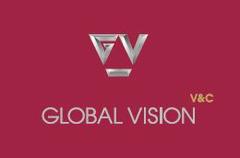 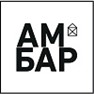 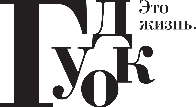 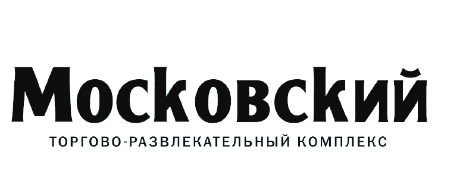 Крупнейший девелопер Поволжья Холдинг «Глобал Вижн» собирает команду эксплуатации Торговых комплексов «Амбар», «Московский» и «Гудок»:Электромонтер по обслуживанию электрооборудованию (ТК «Амбар» - 2 ед., ТК «Гудок» - 2 ед.).Обязанности:Ремонт электрооборудования всех типов.Обслуживание силовых и осветительных электроустановок.Выполнение оперативных переключений в электросетях.Монтаж электрооборудования.Определение мест повреждения кабелей, измерение сопротивления заземления.Выполнение работ по чертежам и схемам.Требования:
- Среднее профильное образование.Условия:
- График работы - 5/2 (с 9:00 до 18:00) и 2/2 с (10:00 до 22:00).- Трудоустройство по ТК и белая заработная плата до 30 000 до вычета налога. Техник по обслуживанию слаботочных сетей (ТРК «Московский» - 1 ед., ТК «Гудок» - 2 ед.).Обязанности:Содержание в технически исправном состоянии инженерных сетей и систем Торгового комплекса: системы видеонаблюдения, охранной сигнализации, системы контроля доступа, пожарной сигнализации и оповещения, системы автоматизированного подсчета посетителей, системы управления освещением, автоматических дверей.Своевременное и качественное техническое обслуживание сетей и систем и планово-предупредительные ремонты.Монтажные и пуско-наладочные работы по слаботочным системам.Требования:
- Среднее техническое образование.- Работа с ручным электроинструментом.Условия:
- График работы - 5/2 (с 9:00 до 18:00).- Трудоустройство по ТК и белая заработная плата до 35 000 до вычета налога. Техник по вентиляции и кондиционированию (ТРК «Московский» - 1 ед., ТК «Гудок» - 1 ед.)Обязанности:Организация технической эксплуатации и обслуживания вентиляционных систем, установок кондиционирования воздуха.Профилактические осмотры систем, выявления потребности текущего, среднего и капитального ремонта.Участие в обслуживании и ремонте оборудования.Требования:
- Среднее профильное образование.Условия:
- График работы - 5/2 (с 9:00 до 18:00).- Трудоустройство по ТК и белая заработная плата до 30 000 до вычета налога. Слесарь-сантехник (ТРК «Московский» - 3 ед.)Обязанности: Обслуживание и ремонт внутренних сантехнических систем и оборудования торгового комплекса.Обслуживание и ремонт систем канализации, водоснабжения и отопления торгового комплекса. Требования:
- Среднее профильное образование.Условия:
- График работы - 5/2 (с 9:00 до 18:00) и 2/2 (с 10:00 до 22:00).- Трудоустройство по ТК и белая заработная плата до 30 000 до вычета налога. Рабочий по комплексному обслуживанию и ремонту зданий (ТРК «Московский» - 4 ед., ТК «Гудок» - 3 ед., ТК «Амбар» - 1 ед.)Обязанности:Текущий ремонт помещений (общестроительные и отделочные работы).Укладка плитки, устройство перегородок ГКЛ, потолков, бетонные работы, сварочные работы.Мелкий ремонт, слесарные, малярные и другие виды отделочных работ.Требования:
- Среднее техническое образование. Условия:
- График работы - 5/2 (с 9:00 до 18:00).- Трудоустройство по ТК и белая заработная плата до 30 000 до вычета налога. Контактная информация:Кузьмина Марина+7 (846) 2113160kuzminamv@globalvsn.com